2021年江苏省扬州市选聘优秀青年人才素质测试考生新冠肺炎疫情防控告知书为确保2021年江苏省扬州市选聘优秀青年人才素质测试工作安全顺利进行，现将素质测试工作新冠肺炎疫情防控有关措施和要求告知如下，请所有考生知悉、理解、配合和支持。一、自素质测试公告发布之日起，考生没有必要情况不得前往国内疫情中高风险地区或国（境）外，尽量不参加聚集性活动，不到人群密集场所。出行时如乘坐公共交通工具，应全程佩戴口罩并做好手部卫生，注意社交距离，按疫情防控有关要求做好个人防护。考生应持续关注自己身体健康状况，每日测量体温和监测健康状况。如出现发热、干咳等急性呼吸道异常症状，应及时到当地指定医院发热门诊就医。二、考生应在考试前14天（2021年1月2日及以前，下同）申领“苏康码”（见附件1），并每日进行健康申报更新直至考试当天，同时每日保存“苏康码”截图。考生应时刻关注本人“苏康码”状况，如“苏康码”为非绿码，应按要求通过每日健康申报、持码人申诉、隔离观察无异常、新冠病毒核酸检测等方式，在考试前转为绿码（“苏康码”非绿码申请转为绿码的截止时间为2021年1月16日12:00前，逾期未转为绿码的责任自负）。考生应分三次发送本人“苏康码”截图至报名邮箱，其中第一次于2021年1月2日上午12:00前，发送当日“苏康码”截图；第二次于2021年1月15日上午12:00前，打包集中发送2021年1月3日至15日的“苏康码”截图；第三次于2021年1月16日上午12:00前，发送当日“苏康码”截图。三、考生应随时关注疫情发展情况及防控最新要求，根据需要及时做好新冠病毒核酸检测及持有考试前7天内（2021年1月10日及以后，下同）新冠病毒核酸检测阴性证明等相关准备工作，以免影响参加考试。1．考试前14天内来自或到过疫情中高风险区所在地中的低风险区域的考生，考试当天进入考点时，除“苏康码”为绿码、现场测量体温＜37.3℃且无干咳等可疑症状外，还须主动出示考试前7天内新冠病毒核酸检测阴性证明，方可入场参加考试。最新的疫情中高风险地区可在中华人民共和国中央人民政府网站查询（网址：http://bmfw.www.gov.cn/yqfxdjcx/risk.html）。2．已满14天集中隔离期、但未满后续14天居家自我健康管理期，且健康状况正常的境外回国考生，考试当天进入考点时，除“苏康码”为绿码、现场测量体温＜37.3℃且无干咳等可疑症状外，还须主动报告相关情况并现场提供考试前7天内新冠病毒核酸检测阴性证明，并服从安排在临时隔离考场参加考试。四、考生在报名网站下载打印素质测试准考证前，应仔细阅读素质测试相关规定、防疫要求，下载打印准考证即视为认同并签署《2021年江苏省扬州市选聘优秀青年人才素质测试考生新冠肺炎疫情防控承诺书》（见附件2）。五、根据疫情防控管理相关要求，社会车辆禁止进入考点，考生亦不能提前进入考点熟悉考场。考生应提前了解考点入口位置和前往线路，并在开考前60分钟到达考点，自觉配合完成检测流程后从规定通道验证入场。逾期到场，失去参加考试资格或耽误考试时间的，责任自负。六、考试当天入场时，考生应提前准备好本人有效期内身份证原件、素质测试准考证并出示“苏康码”绿码，以及根据防疫相关要求应现场提供的考试前7天内新冠病毒核酸检测阴性证明等材料备查。“苏康码”为绿码、现场测量体温＜37.3℃且无干咳等可疑症状的考生，可参加考试。考试当天入场时，“苏康码”为绿码，现场测量体温≥37.3℃或有干咳等可疑症状，经医务人员排查无流行病学史的考生，应服从安排在临时隔离考场参加考试，同时须签订《2021年江苏省扬州市选聘优秀青年人才素质测试发热或呼吸道异常症状考生管理承诺书》（见附件3），考试结束后应主动至发热门诊就医诊断，当天进行核酸检测，并于三日内将检测结果报考点。有流行病学史的不能参加考试，并应服从安排至发热门诊就医排查。七、有下列情形之一，不得参加素质测试：1．仍在隔离治疗期的新冠肺炎确诊病例、疑似病例、无症状感染者以及隔离期未满的密切接触者；2．因个人原因不能现场出示“苏康码”绿码的考生；3．考试前14天内有国（境）外或国内中高风险地区、高风险场所旅居史，或者有新冠肺炎确诊病例、疑似病例、无症状感染者密切接触史，未能配合属地或有关卫生防疫部门完成隔离观察、健康管理或新冠病毒核酸检测等防疫措施的考生；4．因隔离、就诊或健康状况异常等原因导致“苏康码”非绿码，虽考前有隔离期满、恢复健康等情形并已经取得且能够现场提供考试前7天内新冠病毒核酸检测阴性证明等材料，但未按要求及时转为绿码的考生。八、考生应服从考试现场防疫管理，并自备一次性医用口罩或无呼吸阀N95口罩，除身份核验环节外应全程佩戴，做好个人防护。九、考试过程中，考生出现发热或有干咳等可疑症状，应主动向考务工作人员报告，配合医务人员进行体温复测和排查流行病学史，并配合转移到隔离考场参加考试，考试结束后应服从安排至发热门诊就医检测。考生因发热等异常情况需要接受体温复测、排查流行病学史或需要转移到隔离考场而耽误的考试时间不予弥补。十、考生应诚信申报相关信息，如有隐瞒或谎报旅居史、接触史、健康状况等疫情防控重点信息，或不配合工作人员进行防疫检测、排查、隔离、送诊等情形的，将被取消考试资格；情节恶劣或造成严重后果的，在被取消考试资格的同时记入诚信档案；构成违法的，将依法追究法律责任。附件：1．“苏康码”申领办法2．2021年江苏省扬州市选聘优秀青年人才素质测试考生新冠肺炎疫情防控承诺书3． 2021年江苏省扬州市选聘优秀青年人才素质测试发热或呼吸道异常症状考生管理承诺书中共扬州市委组织部      扬州市人力资源和社会保障局  2020年12月29日      附件1“苏康码”申领办法第一步方式一：下载江苏政务服务APP，点击“防疫专区”或搜索“苏康码”，进入“苏康码”服务。方式二：打开江苏政务服务支付宝或微信小程序，搜索“苏康码”。方式三：打开江苏政务服务APP、支付宝或微信“扫一扫”，扫描下图二维码。第二步点击后会跳转到实名认证流程进行认证，完成认证后继续申报获取“苏康码”。居住在江苏省外的考生申领“苏康码”时，在“到江苏居住地区”和“到江苏后详细地址”栏中可填写来扬后拟入住地址等。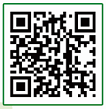 附件22021年江苏省扬州市选聘优秀青年人才素质测试考生新冠肺炎疫情防控承诺书    本人已认真阅读《2021年江苏省扬州市选聘优秀青年人才素质测试考生新冠肺炎疫情防控告知书》，知悉告知事项、证明义务和防疫要求。在此郑重承诺：本人填报、提交和现场出示的所有信息（证明）均真实、准确、完整、有效，符合疫情防控相关要求，并愿意配合考试现场疫情防控有关工作安排。如有违反或有不实承诺，自愿承担相应责任、接受相应处理。承诺人：在报名网站下载打印准考证即视为本人签名承诺时间：与在报名网站下载打印准考证时间相一致附件32021年江苏省扬州市选聘优秀青年人才素质测试发热或呼吸道异常症状考生管理承诺书为顺利参加江苏省扬州市选聘优秀青年人才素质测试，同时保障个人和集体的身体健康和生命安全，我郑重作以下承诺：1．我承诺在发热、咳嗽等呼吸道症状发生当天考试结束后立即按要求到就近发热门诊就诊并进行核酸检测。2．我承诺在考试期间全程按要求戴N95口罩，做好手卫生。3．我承诺服从考场工作人员安排，使用专用通道进出，并在指定考场参加考试。4．我承诺在考后三日内将核酸检测结果提交给报考点，否则，由此造成的不良后果由本人承担。准考证号：考生签名：（签名请勿潦草）  时间：2021年1月  日